Ultraclutch hairspray cans x 18Using evian water sprays and pringles tubesNeeds designing  - solving how to make the spray and tube fit togetherNeeds to be distinctive label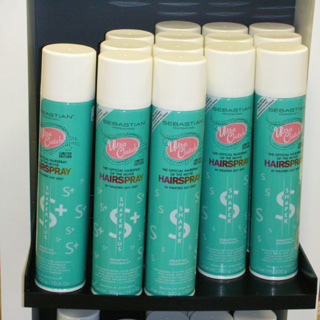 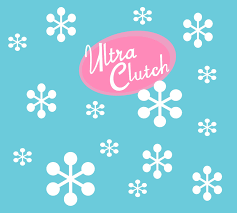 Baltimore skyline and street propsA painted design that can be printed in strips to cover ‘toblerones’ on stageShould be Baltimore landmarks/distinctiveRoad signs – US green signs saying ‘Baltimore downtown’ etcStop lightsMen at work signs – street life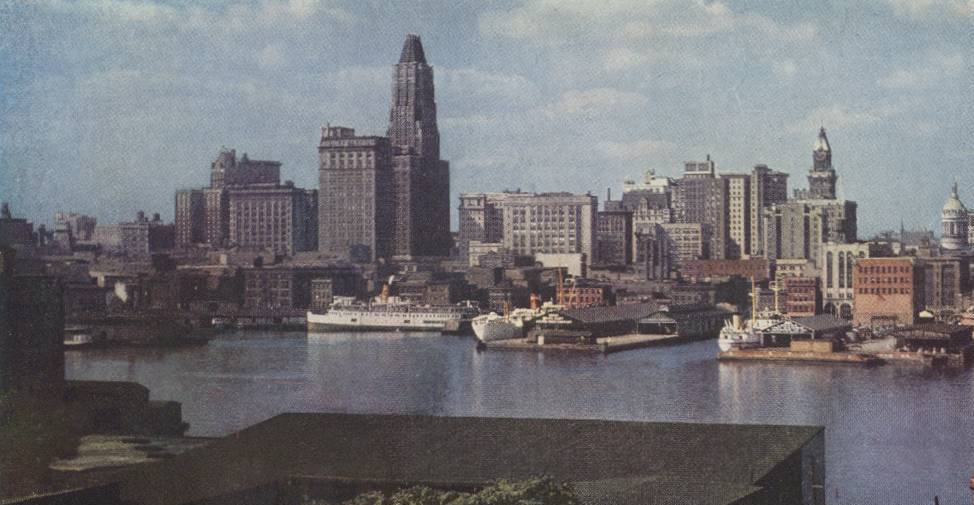 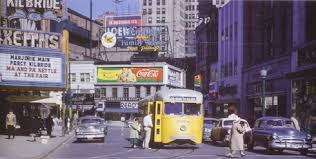 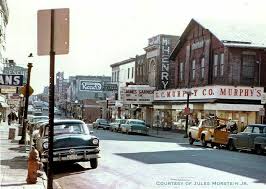 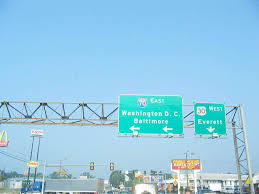 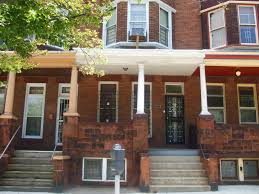 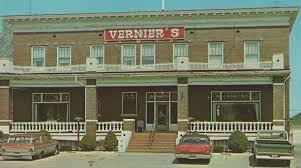 Signs for Corny Collins show and Motormouth Mabel’s record storeLarge! Bigger than whiteboard in the art room 1….MM mabel – with some fluorescent paint with a ‘blacklight’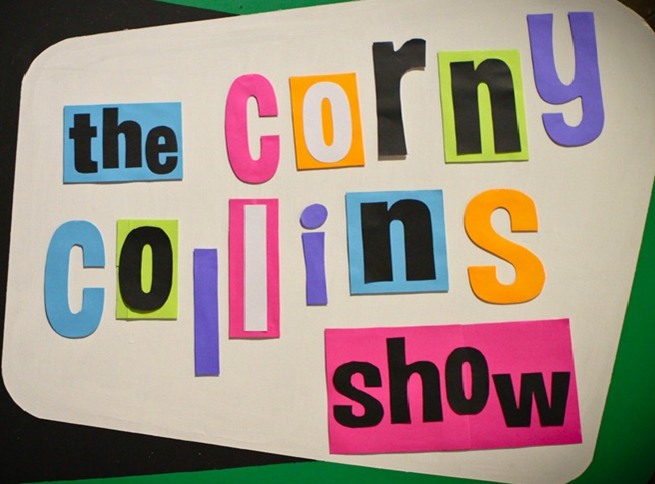 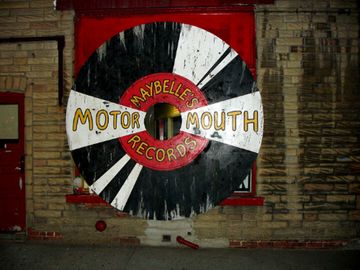 Tracey’s bedVertical! Birdseye viewBuilt onto framePaintedNeeds design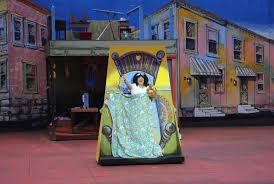 The Turnblad frontroom and Penny’s bedroom‘book’ structure so it can transformneed to read the script for these scenes ( Mum ironing….)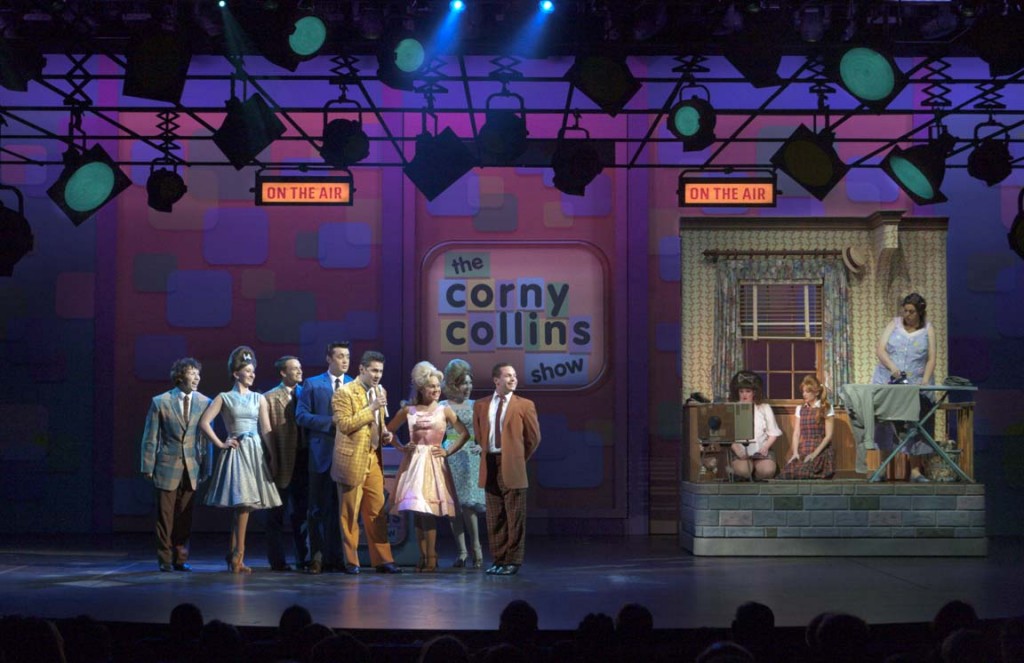 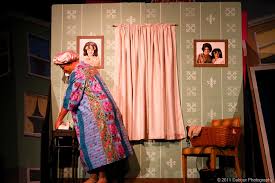 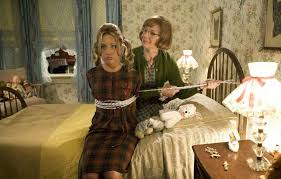 Massive can of hairspray to hide in…..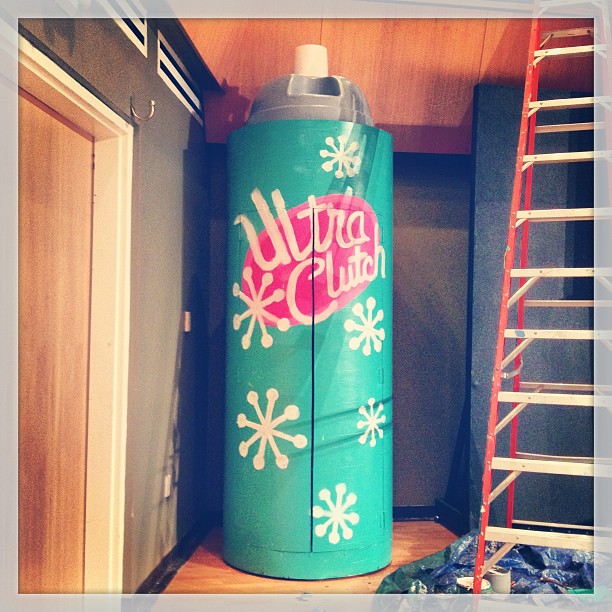 1960’s TV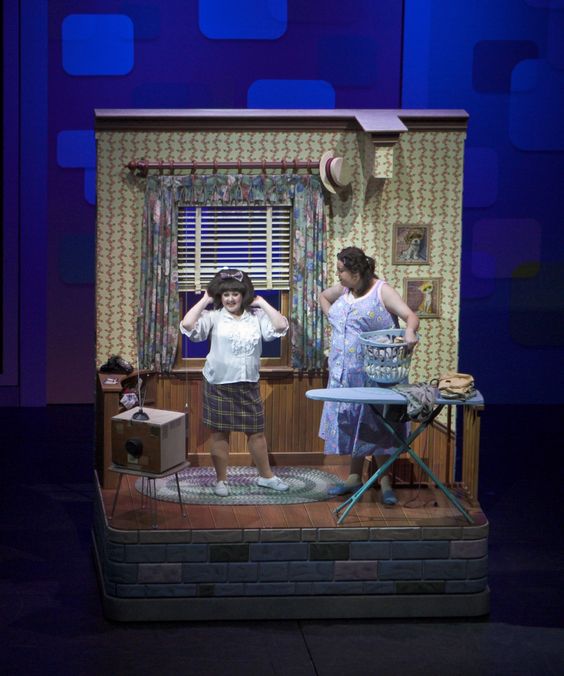 